.Start at the beginningPart AHip Sway / Shuffle / Forward Steps/ Forward MamboRepeat Part APart BStationary Samba Walks with ¼ Turns to LPart CVolta Turns and Rock steps with heelgrindPart DSlides , Back Rocks, Travelling Corta Jaca,Part E 1Rock steps , Twist TurnPart APart APart BPart DPart E 1Part E 2Rock steps, ½ TurnBridgeToe Heel Action with Swivel, Hip SwayPart DPart E 1Part E 2Complete dance in order of dancing parts: A-A-B-C-D-E1-A-A-B-D-E1-E2-Bridge-D-E1-E2Have fun !!La Luna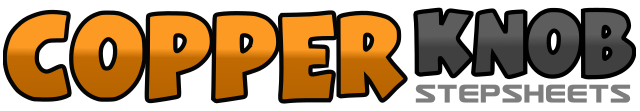 .......Count:0Wall:4Level:Phrased Improver.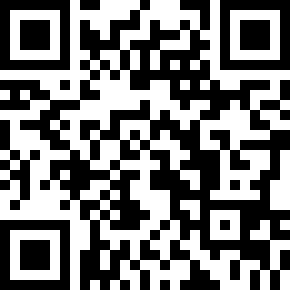 Choreographer:Daniela Seidel (DE) - May 2021Daniela Seidel (DE) - May 2021Daniela Seidel (DE) - May 2021Daniela Seidel (DE) - May 2021Daniela Seidel (DE) - May 2021.Music:La Luna (Edit Mix) - SeemannstochterLa Luna (Edit Mix) - SeemannstochterLa Luna (Edit Mix) - SeemannstochterLa Luna (Edit Mix) - SeemannstochterLa Luna (Edit Mix) - Seemannstochter........1 2 3&4Right hip sway, left hip sway, shuffle to right5 6 7&8Left hip sway, Right hip sway, shuffle left1 2 3&4RF forward, LF forward, RF forward 1/2 Turn to L, LF forward RF forward5 6 7&8LF forward, RF forward, Rock Step L, Recover to R, LF close1&2Close RF to LF, LF back with Part weight, replace on RF,3&4Close LF to RF, RF back with Part weight replace on LF, Turn ¼ to L5-8Repeat 1-41-8Repeat 1-81&2&3&4Step on RF, LF toe behind (&), Step on RF, LF toe behind (&), Step on RF, LF toe behind (&), Step on RF, ½ Circle turn over right shoulder during Counts 1-45 6 7 8LF Rock step forward with heel grind, LF Rockstep back1&2&3&4Step on LF, RF toe behind (&), Step on LF, RF toe behind (&),Step on LF, RF toe behind (&), Step on LF, ½ Circle turn over left shoulder during Counts 1-45678RF Rock step forward with heel grind, RF Rockstep back1 2&RF Slide to right, Rock step back LF, ¼ Turn to L3 4&LF Slide to left, Rock step back RF, ¼ Turn to L5-8Repeat 1-41&2&3&4&Travelling Corta Jaca to right with RF, R heel forwart, LF replace and move slightly to right, R toe back, LF replace and move slightly to right,R heel forwart, LF replace and move slightly to right, R toe back, LF replace and move slightly to right,5&6 7&8RF side, LF Rock step back. LF side, RF Rock step back. ( It could be danced as a Samba whisk with Bounce action)1-8Repeat the Slide-Part1-8Repeat the Travelling Corta Jaca-Part1 2& 3 4&RF forward, LF Forward Rock step, LF Back, RF Back Rock step5 6 7 8RF forward, LF cross behind RF, ½ Twist Turn to L (7 8)1-8Repeat 1-81 2& 3 4&RF forward, LF Forward Rock step, LF Back, RF Back Rock step5 6& 7 8RF forward, LF forward ½ Turn to R, RF forward/replace, LF forward( 7 8)1-8Repeat 1-81 2 3 4RF toe in, RF heel out, RF toe in , RF heel out,5 6 7 8RF toe in, RF heel out, RF toe in , RF close on 8, Swivel on LF ½ Turn to L over 1-81 2 3 4LF toe in, LF heel out, LF toe in , LF heel out,5 6 7 8LF toe in, LF heel out, LF toe in , LF close on 8, Swivel on RF ½ Turn to R over 1-81 2 3 4Right hip sway, Left hip sway, Right hip sway, Left hip sway,5 6 7 8&Right hip sway, Left hip sway, Right hip sway, Left hip sway,,RF close, Circle ½ Turn to L over 1-81 2 3 4Left hip sway, Right hip sway, Left hip sway, Right hip sway,5 6 7 8 3x Point LF, LF close, Turn 1/1 to R over 1-8